Suzhou Lily Tech CO., Ltd.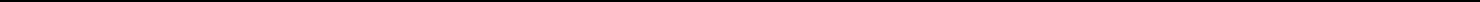          Интеллектуальный контроллер температуры и влажности воздуха ZL-7901AОсобенность

ZL-7901A - промышленный интеллектуальный контроллер температуры и влажности. Он может подключить выход SSR expire и принять PID для контроля температуры с высокой точностью. Он использует легкую нажатую кнопку и большой ЖК-дисплей, удобную работу и легкую установку. Применяется для управления инкубатором, климатической камерой, складом и т. Д.

Основная функция

1.Температурное управление, трехкомпонентный выход, ПИД-регулирование высокой точности.

2.Увлажнение и осушение контроля

3.Время управления воздушным обменом

4.Время поворота яиц

5. Контроль люминесценции

6. Выход тревоги по тревоге

7.Автоматическая перезагрузка

8.Температура / влажность над предельным предупреждением и функцией защиты

9. Предупреждение о неисправности датчика температуры и влажности и функция защитытехнические характеристики◇Power supply: 100-240V, 50-60Hz◇Controller:◇ Диапазон настройки: влажность 0 ~ 100RH, температура 0 ~ 100 ℃
◇ Точность измерения: температура 1%, влажность 5%
◇ Рабочая среда: -20 ~ 45 ℃, 10 ~ 90RH без росы
◇ Размер: 137 * 89 * 56 (мм)
◇ Размер отверстия: 122 * 75 (мм)1Suzhou Lily Tech CO., Ltd.Клавиши и дисплей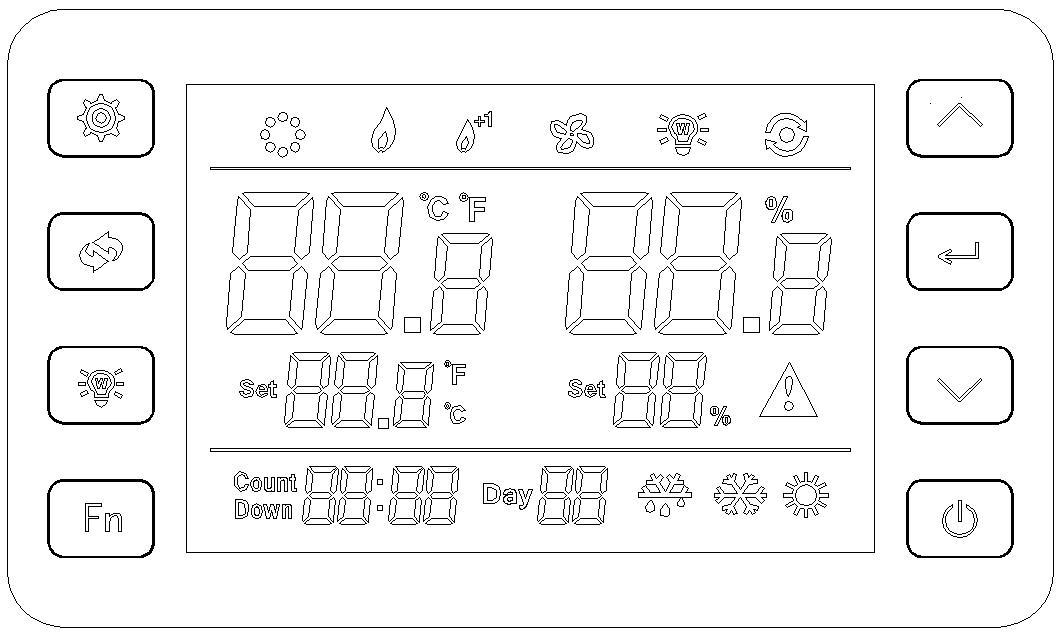 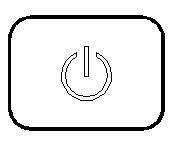 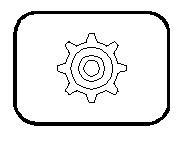 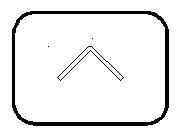 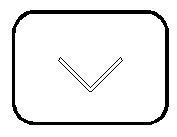 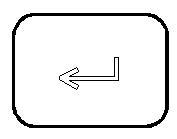 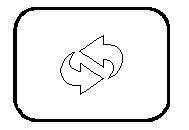 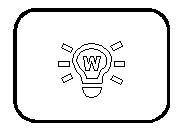 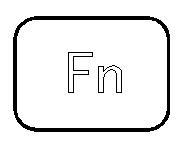 Display signal indication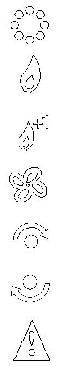 2System parameters settingKeep pressing  and  for 3 seconds to enter parameters setting, LCD shows “Psd 000”, Press    and  enter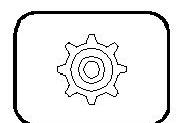 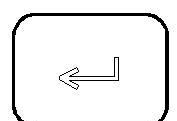 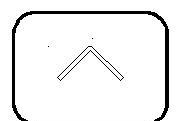 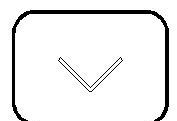 passwords(default “000”) pressto confirm. Passwords correct enter parameters setting, wrong passwords exist setting mode.Press to select parameters code, press   and  to adjust setting, press   to save parameters.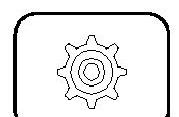 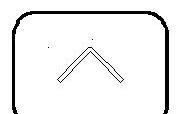 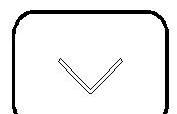 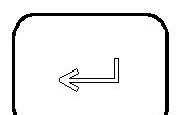 Press or no operation for 30 seconds, auto exist and not saving parameters.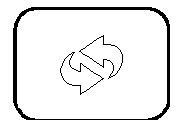 Parameters indication34Suzhou Lily Tech CO., Ltd.Controlfunction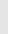 On/off: Controller is off, press  for 3 seconds, controller working. Controller is on, press  for 3 seconds, controller off.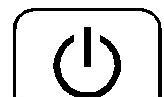 Temperature control1.Main control(R1)+Auxiliary control(R2)	(T10 = 0)a. Main temperature control work:Measuring temperature ≤【Down limit temperature】T12, and main temperature control R1 stop time over【Main temperature control(R1)mini stop time】T14, main control R1 working.b Main temperature control off:Measuring temperature ≥【Up limit temperature】T11, off main temp. Control R1.c. Auxiliary temp. Control work:Measuring temperature ≤【Auxiliary temp. Control(R2) start temperature】T13, and auxiliary control R2 stop time over【Auxiliary temperature control (R2)mini stop time】T15, auxiliary control R2 working. b Auxiliary temperature control off:Measuring temperature	≥  【Auxiliary temp. Control(R2) start temperature】T13 + 0.1 degree, auxiliary control R2 off.2.External SSR temp. Control up and down limit(T10=1)Temperature node control mode.Measuring temperature ≤【Down limit temperature】T12, and SSR temp. Control stop time over【SSR temperature control mini stop time】T16，SSR is on.Measuring temperature ≥【Up limit temperature】T11, SSR is off.3.External SSR PID temperature control(T10=2)When external SSR main temperature control choose PID mode. Temp. Control will follow PID algorithm.PID procedure:(If with PID control, it is better to tuning the PID parameters, if the default the setting is not ideal.) a. Be sure that the equipment inside temp. has been cooled to same to environment temp.b.Pressandsimultaneously for 5 seconds to enter into tuning set mode. LCD display“Pid tun”,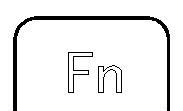 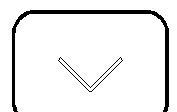 c.Pressstart external SSR, output power is locked,  is on. Controller start turning PID.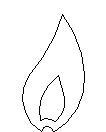 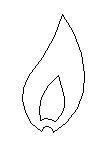 d.After PID turning finished,	is off.e.When the heating temperature over 100℃, controller will end this turning, and display “Pid E03” warning with fail turning(press any key will cancel E03)f.If self turning dont finished in 60 minutes, controller will display“Pid E04”warning with fail turning(press any key will cancel E04)g.Presscan cancel warning E03/E04, and restart turning. During turning presscan exist.Humidity control(R3)Humidify control(H10 = 0)When measuring humidity ≤【Down limit humidity setting】H21, and humidity load stop time over【Min humidity load stop time】H23, humidify is on.When measuring humidity ≥【Up limit humidity setting】H20, humidify is off.Dehumidify control(H10 = 1)When measuring humidity ≥【Up limit humidity setting】H20, and humidity load stop time over【Min humidity load stop time】H23, dehumidify is on.When measuring humidity ≤【Down limit humidity setting】H21, dehumidify is off.Egg-turning control(R6, R7)5Suzhou Lily Tech CO., Ltd.Left turning time meet, R6 start, R7 is off.Right turning time meet, R7 start, R6 is off.Egg turning cycle times:R6 start once+R7 start once as a cycle, when egg turning times=U14, stop turning.Set U14=0, keep turning.Air exchange control(R5)Air exchange control mode:(U20=0)When system running time meet【Air exchange period time(R5)】U22, start air exchange relay. Air exchange time meet【Air exchange time(R5)】U24, air exchange relay is off.Air exchange control mode+temperature and humidity over limit protection mode(U20=1)No temperature/humidity over limit warning, controller work at air exchange mode.When temperature/humidity over limit warning, high temp. Or high humidity air exchange relay work. When no warning, controller back to air exchange control mode.Air exchange mode+temperature over limit protection mode:(U20=2)No temperature over limit warning, work at air exchange mode.When temperature over limit warning, high temperature air exchange relay work. When no warning, controller back to air exchange control mode.Air exchange mode+humidity over limit protection mode:(U20=3)No humidity over limit warning, work at air exchange mode.When humidity over limit warning, high humidity air exchange relay work. When no warning, controller back to air exchange control mode.Lighting control(R4)Lighting control mode(U30=0): press, light on/off.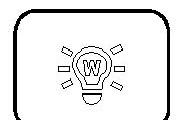 Time switch mode(U30=1):Time period(U32), R4 off. Timer time(U34), R4 is on.Temperature and humidity over limit protection mode(U30=2):If temperature or humidity over limit warning, high temperature or high humidity, R4 is on, when warning stop, R4 is off.Temperature over limit protection mode(U30=3): If temperature over limit warning, high temperature, R4 is on, when warning stop, R4 is off.Humidity over limit protection mode(U30=4): If humidity over limit warning, high humidity, R4 is on, when warning stop, R4 is off.Warning output control(R8, R9)Warning output mode(U40=0):Warning node output: R8: Close when failure, open when no failure. R9 Open when failure, closed when no failure.When temperature or humidity sensor failure, warning output is on, temperature or humidity control output off. Other outputs keep working.When temperature or humidity over limit, warning output start, all control outputs keep working.Timer switch mode(U40=1): Timer period time(U42), R8 is off. Timer time(U44) R8 is on.Temperature and humidity over limit protection mode(U40=2): temperature or humidity over limit protection, high temperature or high humidity, R8 is on. When no alarm, R8 closed.Temperature over limit protection(U40=3): temperature over limit protection, high temperature, R8 is on. When no alarm, R8 closedHumidity over limit protection mode(U40=2): humidity over limit protection, high humidity, R8 is on. When no alarm, R8 closed.Auto restart function: Power off, if power back, controller will back to work with previously setting parameters.Incubation days cancel: keep pressfor 3 seconds, days will be zero.Factory setting: controller is on, pressand at the same time for 3 seconds shows『UnL』. Than press twice, controller will restore factory setting.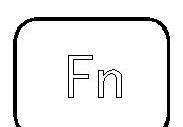 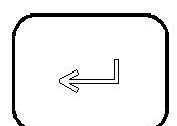 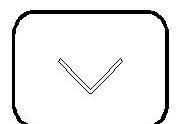 Fahrenheit temperature/ degrees Celsius switching: pressand for 3 seconds.Manual system adjustment: press	for 3 seconds, LCD display”CCC”press twice	to enter manual adjustment. Now the LCDcodes display, all outputs stop, pressand  can turn R1-R7 in turns, SSR is on.Warning control instruction6Примечания:1. Внимательно прочитайте инструкцию, проводка должна быть установлена сертифицированным электриком.Неподходящий блок питания может привести к серьезному повреждению устройства и системы.2. Использования этого продукта не следует во влажных средах или агрессивных 3.Этот продукт строго испытан перед выходом с  фабрики, в результате проблем качества гарантия компании сроком на один год. Повреждения, вызванные ненадлежащим использованием, не покрывается гарантией.7Suzhou Lily Tech CO., Ltd.Wiring diagram: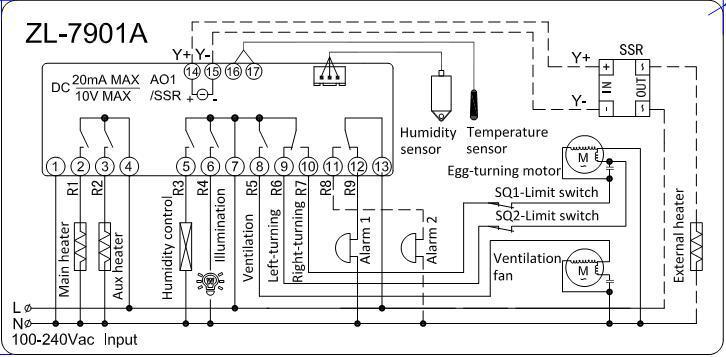 8Интеллектуальный контроллер температуры и влажности воздуха ZL-7901AИнструкция ручной A1.0ФункцияZL-7901A является промышленный интеллектуальный контроллер температуры и влажности. Он может подключаться ССР истекает вывода и принять PID для контроля температуры с высокой точностью. Используйте легко коснулся, кнопки и большой ЖК-дисплей, удобный и легкий монтаж. Применимо для управления инкубатора, климатические камеры, склад, и так далее.Основная функция1. температурного контроля, три комбинации выход, выбирается PID высокой точности управления.2. увлажняют и сушка управления3. время воздуха валютного контроля4. время яйцо поворотным управления5. освещение управления6. узел выход тревоги7. Автоматический перезапуск функции8.Temperature/влажность за предел функции предупреждения и защиты9.Temperature/влажности Датчик вине функция предупреждения и защитыСпецификация◇ Блок питания: 100-240В, 50-60 Гц◇ Контроллер:Релейный выход (8 направлений)Аналоговый ввод количества (2 способа)Основная температура. Управляющее реле (250VAC / 7.5A резистивная нагрузка)NTC датчик температуры 5K / 3470Дополнительный темп. Реле (250VAC / 7.5A резистивная нагрузка)Датчик влажности SHR04Реле контроля влажности (резистивная нагрузка 250 В переменного тока / 7,5 А)Реле лампы (резистивная нагрузка 250 В переменного тока / 7,5 А)Реле воздухообмена (резистивная нагрузка 250VAC / 7.5A)Реле поворота яйца (250VAC / 7.5A резистивная нагрузка)Реле аварийного выхода (резистивная нагрузка 250 В переменного тока / 7,5 А)SSR（20mA/10VDC MAX）КнопканазванияФункция              Вкл.Нажмите и удерживайте в течение 3 секунд, чтобы включить / выключить.Меню настройкиКороткое нажатие для установки влажности и температурыМеню настройкиДолгое нажатие для установки параметровДолгое нажатие для установки параметров+Расширенное нажатие для быстрого увеличения-Расширенное нажатие для быстрого уменьшенияEnterНажмите Enter для подтверждения параметров.Backupнажатие в течение 3 секунд, Дни инкубации будут очищенысветВыключение / включение светаFnСовместить с другими клавишамиIconFunctionвклвыклморганиеУвлажнение / осушениеOnOffГлавный нагревательOnOffВспомогательный нагревательOnOffВоздухообменOnOffПравый поворот двигателя яйцаOnOffЛевый поворот двигателя яйцаOnOffПредупреждение---No warningWarningE01Неисправность дачика влажности          WarningNo warningE02Ошибка датчика температурыWarningNo warningtHiПревышение температурыWarningNo warningtLoПонижения температурыWarningNo warningHHiВлажность превышенаWarningNo warningHLoВлажность низкаяWarningNo warningUnLВостоновления по умолчаниюRegenerationUnLВостоновления по умолчаниюdefault valuesdefault valuesSuzhou Lily Tech CO., Ltd.Key operationKey operationTemperature/ humidity settingTemperature/ humidity settingTemperature/ humidity settingTemperature/ humidity settingPressto set temp. and humidity in cycle(blinking), pressto set temp. and humidity in cycle(blinking), pressto set temp. and humidity in cycle(blinking), pressto set temp. and humidity in cycle(blinking), pressandto adjust the value.Press to save parameters.Press to save parameters.Press to save parameters.Pressor no operation for 30 seconds, auto exist and not saving parameters.or no operation for 30 seconds, auto exist and not saving parameters.or no operation for 30 seconds, auto exist and not saving parameters.or no operation for 30 seconds, auto exist and not saving parameters.or no operation for 30 seconds, auto exist and not saving parameters.or no operation for 30 seconds, auto exist and not saving parameters.ParametersParametersRangeUnitDefaultUp limit set temperatureUp limit set temperatureT24 ~ 100℃37.8Up limit set humidityUp limit set humidityH21~100%50CodeFunctionRangeUnitIndicationDefault0=Main temp. control(R1)+auxiliary temp.control(R2)；T10Temperature0 ~21=External SSR main temp. control(up and0T10control(R1,R2,SSR)0 ~2down limit temp. control)0control(R1,R2,SSR)down limit temp. control)2=External SSR main temp. Control(PIDcontrol)T11Up limit temperatureT12 ~ T23℃/℉37.8T12Down limit temperatureT24 ~ T11℃/℉37.6T13Auxiliary temp. Control(R2)T24 ~ T23℃/℉37.5T13start temperatureT24 ~ T23℃/℉37.5start temperatureT14Main temperature control0 ~999sec1T14(R1)mini stop time0 ~999sec1(R1)mini stop timeT15Auxiliary temperature control0 ~999sec1T15(R2)mini stop time0 ~999sec1(R2)mini stop timeT16SSR temperature control0 ~999sec1T16mini stop time0 ~999sec1mini stop timeT20Temperature correction-9.9~+9.9℃/℉0T21High temp. warning0~100℃/℉40T22Low temp. warning0~100℃/℉30T23Temperature setting up limitT24 ~ 100℃/℉Max temp. Control set limit40T24Temperature down limit0 ~ T23℃/℉Min temp. Control set limit30T30Proportion of PID(SSR0.1~5000PID control parameters39.3T30heating)0.1~5000PID control parameters39.3heating)T31Integration of PID(SSR0~5000PID control parameters12.5T31heating)0~5000PID control parameters12.5heating)T32Differential of PID(SSR0~5000PID control parameters318.1T32heating)0~5000PID control parameters318.1heating)H10Humidify/ dehumidify set0 ~10=humidify；1=dehumidify0H20Up limit humidity settingH21~99%50Suzhou Lily Tech CO., Ltd.Suzhou Lily Tech CO., Ltd.H21Установка нижнего предела влажности0~H200~H20%45H21Установка нижнего предела влажности0~H200~H20%45H22Коррекция влажности-9.9~+9.9-9.9~+9.9%0H23Min humidity load stop time0~ 300~ 30min3H24Humidity up protection limit0~ 100%100H25Humidity down protection0~ 100%0H25limit0~ 100%0limitU10Left turn (R6) time unit1~21~21=min；2=hour1=min；2=hour1U11Left turn (R6) time1~ 999120U12Left turn (R7) time unit1~21~21=min；2=hour1=min；2=hour1U13Left turn (R7) time1~ 999120U14Turning times0~ 9990= keep turning0U15Hatch days0~ 9990~ 999days0= disabled hatch days function210=Air exchange mode0=Air exchange mode1=Air exchange+humidity/temperature over1=Air exchange+humidity/temperature overAir exchange controllimit protectionlimit protectionU20Air exchange control0~30~32=Air exchange+temperature over limit2=Air exchange+temperature over limit1U20mode(R5)0~30~32=Air exchange+temperature over limit2=Air exchange+temperature over limit1mode(R5)protectionprotectionprotectionprotectionU21Время олождения (R5)0~20 = секунда; 1 = минута; 2 = час0 = секунда; 1 = минута; 2 = час1U22Air exchange period1~999120U22time(R5)1~999120time(R5)U23Air exchange time unit(R5)0~20=second；1=minute；2=hour0=second；1=minute；2=hour1U24Air exchange time(R5)1~99950= illumination control1= time switch controlU30Lighting relay function(R4)0~42= temperature over limit protection03= Temperature over limit protection4= humidity over limit protectionU31Time period unit(R4)0~20=second；1=minute；2=hour0=second；1=minute；2=hour1U32Time period time(R4)1~999120U33Time unit(R4)0~20=second；1=minute；2=hour0=second；1=minute；2=hour1U34Timer time(R4)1~99950= alarm output(Node)1= time switch modeU40Alarm relay function(R8,R9)0~42= temperature and humidity over limit0U40Alarm relay function(R8,R9)0~4protectionprotection0protectionprotection3= temperature over limit protection4= humidity over limit protectionU41Time period unit(R8)0~20=second；1=minute；2=hour0=second；1=minute；2=hour1U42Time period time(R8)1~999120U43Time unit(R8)0~20=second；1=minute；2=hour0=second；1=minute；2=hour1U44Timer time(R8)1~9995U90Passwords000~999000 = no passwords0EndNo.InstructionconditiondelayduratiresetActionNo.InstructionconditiondelayonresetActiononSuzhou Lily Tech CO., Ltd.Suzhou Lily Tech CO., Ltd.1TemperatureTemperatureReal time0s6sAutoAlarm  output  on,  off  temperature  control,  the  other1TemperatureTemperatureReal time0s6sAutoAlarm  output  on,  off  temperature  control,  the  other1sensor faultysensor faultyReal time0s6sAutoremains.sensor faultysensor faultyremains.2HumidityHumidityReal time0s6sAutoAlarm  output  on,  off  humidity  control,  the  other2sensor faultysensor faultyReal time0s6sAutoremains.sensor faultysensor faultyremains.Hightemp.Alarm output on, high temperature over limit protection3OverlimitReal time0s5sAutoAlarm output on, high temperature over limit protection3OverlimitReal time0s5sAutoon, the other remains.alarmon, the other remains.alarmlowtemp.4OverlimitReal time0s5sAutoAlarm output on, the other remains.alarmHigh5humidityhumidityReal time0s5sAutoAlarm output on, high humidity over limit protection5OverlimitReal time0s5sAutoon, the other remains.Overlimiton, the other remains.alarmLow humidityLow humidity6OverlimitReal time0s5sAutoAlarm output on, the other remains.alarmTouchedIC7communicatiocommunicatioReal time0s5sAuton faultyРеле, выход (8 пути)Аналоговый вход (2 способа) количествоОсновные темп. реле управления (250VAC/7.5A резистивная нагрузка)Датчик температуры NTC 5K/3470Вспомогательные темп. реле (250VAC/7.5A резистивная нагрузка)Датчик влажности SHR04Реле контроля влажности (250VAC/7.5A резистивная нагрузка)Лампа реле (250VAC/7.5A резистивная нагрузка)Воздушный обмен реле (250VAC/7.5A резистивная нагрузка)Реле поворота яиц (250VAC/7.5A резистивная нагрузка)Выход реле (250VAC/7.5A резистивная нагрузка)ССР ( ) 20mA/10В Макс )◇ Диапазон регулировки: влажность 0 ~ 100RH, температура 0 ~ 100 ℃◇ Диапазон регулировки: влажность 0 ~ 100RH, температура 0 ~ 100 ℃◇ Точность измерения: температура 1%, влажность 5%◇ Точность измерения: температура 1%, влажность 5%◇ Рабочей среды: от -20 ~ 45 ℃ 10 ~ 90RH не Дьювинг◇ Рабочей среды: от -20 ~ 45 ℃ 10 ~ 90RH не Дьювинг◇ Размер: 137*89*56(mm)◇ Размер: 137*89*56(mm)◇ Отверстие size:122*75(mm)◇ Отверстие size:122*75(mm)